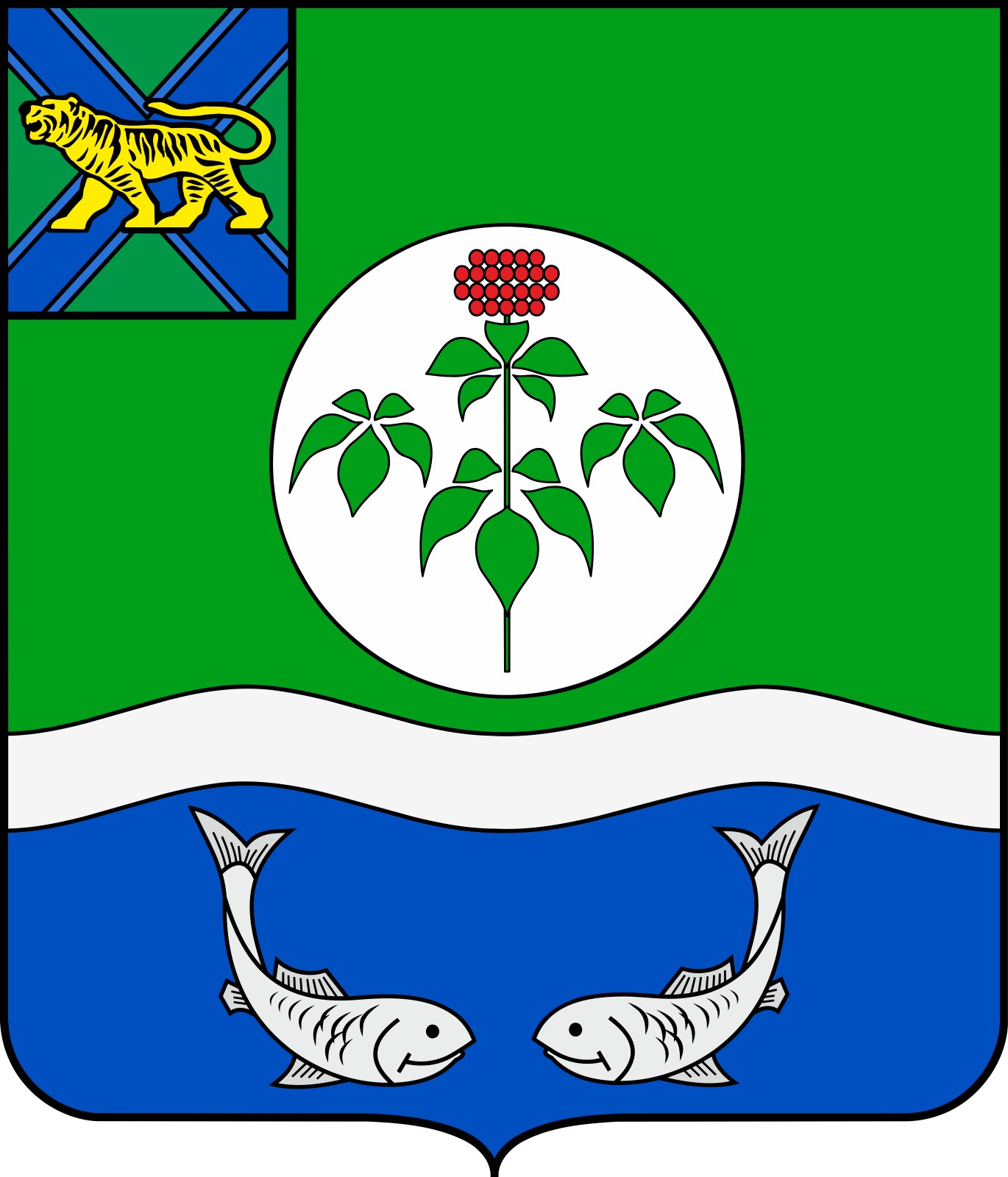 ДУМАОЛЬГИНСКОГО МУНИЦИПАЛЬНОГО РАЙОНАПРИМОРСКОГО КРАЯРЕШЕНИЕ                  В соответствии с Законом Приморского края от 4 июня 2014 года № 436-КЗ «О наградах Приморского края», решением Думы Ольгинского муниципального района от 4 июня  «О Порядке возбуждения ходатайства о награждении почётным знаком «Семейная доблесть», Дума Ольгинского муниципального района РЕШИЛА: 1. Ходатайствовать о награждении      почетным знаком Приморского края «Семейная доблесть»  II  степени семейную пару - Собачкина Вениамина Анисимовича и Собачкину Валентину Евдокимовну, проживающих в с. Милоградово Ольгинского муниципального района.                         2.  Настоящее решение направить главе Ольгинского муниципального района для подготовки отзыва и последующего направления в Комиссию при Губернаторе Приморского края по наградам Приморского края.3. Настоящее решение вступает в силу со дня  подписания.Председатель Думы Ольгинскогомуниципального    района                                                                    А.Е. Коротков      22 сентября 2020 года                       пгт Ольга№238 О возбуждении ходатайства о награждении почетным знаком Приморского края «Семейная доблесть» II      степени